НАДЗИРАНИ СУБЈЕКАТ                                               САОБРАЋАЈНИ ИНСПЕКТОР___________________________                (М.П.)           ______________________________000012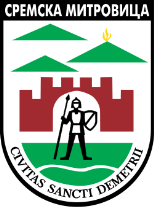 РЕПУБЛИКА СРБИЈААП ВОЈВОДИНА ГРАД СРЕМСКА МИТРОВИЦАГрадска управа за саобраћај,комуналне и инспекцијске пословеСаобраћајна инспекцијаБрој:________________Датум: ______________СРЕМСКА МИТРОВИЦАРЕПУБЛИКА СРБИЈААП ВОЈВОДИНА ГРАД СРЕМСКА МИТРОВИЦАГрадска управа за саобраћај,комуналне и инспекцијске пословеСаобраћајна инспекцијаБрој:________________Датум: ______________СРЕМСКА МИТРОВИЦАРЕПУБЛИКА СРБИЈААП ВОЈВОДИНА ГРАД СРЕМСКА МИТРОВИЦАГрадска управа за саобраћај,комуналне и инспекцијске пословеСаобраћајна инспекцијаБрој:________________Датум: ______________СРЕМСКА МИТРОВИЦА        На основу:Закона о инспекцијском надзору („Сл. гласник РС“ бр. 36/15)Закон о јавним путевима („Сл. Гласник РС“ бр. 101/05, 123/07, 101/11, 93/12 и 104/13)Одлука о општинским путевима и улицама на територији града Ср. Митровица („Сл. Гласник РС“ бр. 14/16)        На основу:Закона о инспекцијском надзору („Сл. гласник РС“ бр. 36/15)Закон о јавним путевима („Сл. Гласник РС“ бр. 101/05, 123/07, 101/11, 93/12 и 104/13)Одлука о општинским путевима и улицама на територији града Ср. Митровица („Сл. Гласник РС“ бр. 14/16)        На основу:Закона о инспекцијском надзору („Сл. гласник РС“ бр. 36/15)Закон о јавним путевима („Сл. Гласник РС“ бр. 101/05, 123/07, 101/11, 93/12 и 104/13)Одлука о општинским путевима и улицама на територији града Ср. Митровица („Сл. Гласник РС“ бр. 14/16)        На основу:Закона о инспекцијском надзору („Сл. гласник РС“ бр. 36/15)Закон о јавним путевима („Сл. Гласник РС“ бр. 101/05, 123/07, 101/11, 93/12 и 104/13)Одлука о општинским путевима и улицама на територији града Ср. Митровица („Сл. Гласник РС“ бр. 14/16)        На основу:Закона о инспекцијском надзору („Сл. гласник РС“ бр. 36/15)Закон о јавним путевима („Сл. Гласник РС“ бр. 101/05, 123/07, 101/11, 93/12 и 104/13)Одлука о општинским путевима и улицама на територији града Ср. Митровица („Сл. Гласник РС“ бр. 14/16)        На основу:Закона о инспекцијском надзору („Сл. гласник РС“ бр. 36/15)Закон о јавним путевима („Сл. Гласник РС“ бр. 101/05, 123/07, 101/11, 93/12 и 104/13)Одлука о општинским путевима и улицама на територији града Ср. Митровица („Сл. Гласник РС“ бр. 14/16)        На основу:Закона о инспекцијском надзору („Сл. гласник РС“ бр. 36/15)Закон о јавним путевима („Сл. Гласник РС“ бр. 101/05, 123/07, 101/11, 93/12 и 104/13)Одлука о општинским путевима и улицама на територији града Ср. Митровица („Сл. Гласник РС“ бр. 14/16)        На основу:Закона о инспекцијском надзору („Сл. гласник РС“ бр. 36/15)Закон о јавним путевима („Сл. Гласник РС“ бр. 101/05, 123/07, 101/11, 93/12 и 104/13)Одлука о општинским путевима и улицама на територији града Ср. Митровица („Сл. Гласник РС“ бр. 14/16)КОНТРОЛНА ЛИСТА БР.КОНТРОЛА САОБРАЋАЈНЕ СИГНАЛИЗАЦИЈЕКОНТРОЛНА ЛИСТА БР.КОНТРОЛА САОБРАЋАЈНЕ СИГНАЛИЗАЦИЈЕКОНТРОЛНА ЛИСТА БР.КОНТРОЛА САОБРАЋАЈНЕ СИГНАЛИЗАЦИЈЕКОНТРОЛНА ЛИСТА БР.КОНТРОЛА САОБРАЋАЈНЕ СИГНАЛИЗАЦИЈЕКОНТРОЛНА ЛИСТА БР.КОНТРОЛА САОБРАЋАЈНЕ СИГНАЛИЗАЦИЈЕКОНТРОЛНА ЛИСТА БР.КОНТРОЛА САОБРАЋАЈНЕ СИГНАЛИЗАЦИЈЕКОНТРОЛНА ЛИСТА БР.КОНТРОЛА САОБРАЋАЈНЕ СИГНАЛИЗАЦИЈЕКОНТРОЛНА ЛИСТА БР.КОНТРОЛА САОБРАЋАЈНЕ СИГНАЛИЗАЦИЈЕКОНТРОЛНА ЛИСТА БР.КОНТРОЛА САОБРАЋАЈНЕ СИГНАЛИЗАЦИЈЕКОНТРОЛНА ЛИСТА БР.КОНТРОЛА САОБРАЋАЈНЕ СИГНАЛИЗАЦИЈЕКОНТРОЛНА ЛИСТА БР.КОНТРОЛА САОБРАЋАЈНЕ СИГНАЛИЗАЦИЈЕИДЕНТИФИКАЦИОНИ ПОДАЦИИДЕНТИФИКАЦИОНИ ПОДАЦИИДЕНТИФИКАЦИОНИ ПОДАЦИИДЕНТИФИКАЦИОНИ ПОДАЦИИДЕНТИФИКАЦИОНИ ПОДАЦИИДЕНТИФИКАЦИОНИ ПОДАЦИИДЕНТИФИКАЦИОНИ ПОДАЦИИДЕНТИФИКАЦИОНИ ПОДАЦИИДЕНТИФИКАЦИОНИ ПОДАЦИИДЕНТИФИКАЦИОНИ ПОДАЦИИДЕНТИФИКАЦИОНИ ПОДАЦИПОДАЦИ О ПРАВНОМ ЛИЦУ/ПРЕДУЗЕТНИКУ/ФИЗИЧКОМ ЛИЦУПОДАЦИ О ПРАВНОМ ЛИЦУ/ПРЕДУЗЕТНИКУ/ФИЗИЧКОМ ЛИЦУПОДАЦИ О ПРАВНОМ ЛИЦУ/ПРЕДУЗЕТНИКУ/ФИЗИЧКОМ ЛИЦУПОДАЦИ О ПРАВНОМ ЛИЦУ/ПРЕДУЗЕТНИКУ/ФИЗИЧКОМ ЛИЦУПОДАЦИ О ПРАВНОМ ЛИЦУ/ПРЕДУЗЕТНИКУ/ФИЗИЧКОМ ЛИЦУПОДАЦИ О ПРАВНОМ ЛИЦУ/ПРЕДУЗЕТНИКУ/ФИЗИЧКОМ ЛИЦУПОДАЦИ О ПРАВНОМ ЛИЦУ/ПРЕДУЗЕТНИКУ/ФИЗИЧКОМ ЛИЦУПОДАЦИ О ПРАВНОМ ЛИЦУ/ПРЕДУЗЕТНИКУ/ФИЗИЧКОМ ЛИЦУПОДАЦИ О ПРАВНОМ ЛИЦУ/ПРЕДУЗЕТНИКУ/ФИЗИЧКОМ ЛИЦУПОДАЦИ О ПРАВНОМ ЛИЦУ/ПРЕДУЗЕТНИКУ/ФИЗИЧКОМ ЛИЦУПОДАЦИ О ПРАВНОМ ЛИЦУ/ПРЕДУЗЕТНИКУ/ФИЗИЧКОМ ЛИЦУНазив правног лица/ предузетника/ име и презиме физичког лицаАдреса (Место, улица и број)ПИБМатични бројЈМБГе-mailОПШТЕ ПОСТАВКЕ:ОПШТЕ ПОСТАВКЕ:ОПШТЕ ПОСТАВКЕ:ОПШТЕ ПОСТАВКЕ:ОПШТЕ ПОСТАВКЕ:ОПШТЕ ПОСТАВКЕ:ОПШТЕ ПОСТАВКЕ:ОПШТЕ ПОСТАВКЕ:ОПШТЕ ПОСТАВКЕ:ОПШТЕ ПОСТАВКЕ:ОПШТЕ ПОСТАВКЕ:ЕЛЕМЕНТИ КОНТРОЛЕ У НАДЗОРУЕЛЕМЕНТИ КОНТРОЛЕ У НАДЗОРУЕЛЕМЕНТИ КОНТРОЛЕ У НАДЗОРУЕЛЕМЕНТИ КОНТРОЛЕ У НАДЗОРУЕЛЕМЕНТИ КОНТРОЛЕ У НАДЗОРУЕЛЕМЕНТИ КОНТРОЛЕ У НАДЗОРУЕЛЕМЕНТИ КОНТРОЛЕ У НАДЗОРУЕЛЕМЕНТИ КОНТРОЛЕ У НАДЗОРУЕЛЕМЕНТИ КОНТРОЛЕ У НАДЗОРУЕЛЕМЕНТИ КОНТРОЛЕ У НАДЗОРУЕЛЕМЕНТИ КОНТРОЛЕ У НАДЗОРУПитање:Питање:Степен ризика:Степен ризика: Процена нивоа ризика: Процена нивоа ризика: Процена нивоа ризика:Изјашњење надзираног субјекта:Изјашњење надзираног субјекта:Изјашњење надзираног субјекта:Изјашњење надзираног субјекта:Да ли на путу видно недостају саобраћајни знакови?Да ли на путу видно недостају саобраћајни знакови?Да , ниво ризика___ број бодова___НеДа , ниво ризика___ број бодова___НеНиво ризика 3- не ремети правила и безбедност саобраћаја ;Ниво ризика 5- угрожава безбедност саобраћаја; Ниво ризика 3- не ремети правила и безбедност саобраћаја ;Ниво ризика 5- угрожава безбедност саобраћаја; Ниво ризика 3- не ремети правила и безбедност саобраћаја ;Ниво ризика 5- угрожава безбедност саобраћаја; Да ли недостају саобраћајни знакови изричитих наредби?Да ли недостају саобраћајни знакови изричитих наредби?Да , ниво ризика 5  број бодова 5НеДа , ниво ризика 5  број бодова 5НеДа ли је број саобраћајних знакова изричитих наредби и закова опасности, који недостају, већи од 5% од укупног броја саобраћајних знакова?Да ли је број саобраћајних знакова изричитих наредби и закова опасности, који недостају, већи од 5% од укупног броја саобраћајних знакова?Да , ниво ризика 5  број бодова 5НеДа , ниво ризика 5  број бодова 5НеДа ли постоје саобраћајни знакови који нису усклађени са Правилником о саобраћајној сигнализацији, по критеријумима, димензија и рефлектујуће класе коришћених материјала, за одговарајући ранг пута?Да ли постоје саобраћајни знакови који нису усклађени са Правилником о саобраћајној сигнализацији, по критеријумима, димензија и рефлектујуће класе коришћених материјала, за одговарајући ранг пута?Да , ниво ризика___ број бодова___НеДа , ниво ризика___ број бодова___НеНиво ризика 3- не ремети правила и безбедност саобраћаја;Ниво ризика 5- знакови нису довољно видљиви у свим условима или угрожавају безбедност саобраћаја; Ниво ризика 3- не ремети правила и безбедност саобраћаја;Ниво ризика 5- знакови нису довољно видљиви у свим условима или угрожавају безбедност саобраћаја; Ниво ризика 3- не ремети правила и безбедност саобраћаја;Ниво ризика 5- знакови нису довољно видљиви у свим условима или угрожавају безбедност саобраћаја; Да ли постоје саобраћајни знакови који нису постављени у складу са Правилником о саобраћајној сигнализацији, по питању положаја у попречном профилу и висине знака?Да ли постоје саобраћајни знакови који нису постављени у складу са Правилником о саобраћајној сигнализацији, по питању положаја у попречном профилу и висине знака?Да , ниво ризика___ број бодова___НеДа , ниво ризика___ број бодова___НеНиво ризика 3- не ремети правила и безбедност саобраћаја;Ниво ризика 5- знакови нису довољно видљиви у свим условима или угрожавају безбедност саобраћаја; Ниво ризика 3- не ремети правила и безбедност саобраћаја;Ниво ризика 5- знакови нису довољно видљиви у свим условима или угрожавају безбедност саобраћаја; Ниво ризика 3- не ремети правила и безбедност саобраћаја;Ниво ризика 5- знакови нису довољно видљиви у свим условима или угрожавају безбедност саобраћаја; Да ли постоји стуб на коме је постављено више саобраћајних знакова и допунских табли, на начин који није у складу са Правилником о саобраћајној сигнализацији?Да ли постоји стуб на коме је постављено више саобраћајних знакова и допунских табли, на начин који није у складу са Правилником о саобраћајној сигнализацији?Да , ниво ризика___ број бодова___НеДа , ниво ризика___ број бодова___НеНиво ризика 3- не ремети правила и безбедност саобраћаја;Ниво ризика 5- знакови нису довољно видљиви у свим условима или угрожавају безбедност саобраћаја; Ниво ризика 3- не ремети правила и безбедност саобраћаја;Ниво ризика 5- знакови нису довољно видљиви у свим условима или угрожавају безбедност саобраћаја; Ниво ризика 3- не ремети правила и безбедност саобраћаја;Ниво ризика 5- знакови нису довољно видљиви у свим условима или угрожавају безбедност саобраћаја; Да ли постоје саобраћајни знакови на којима натписи нису написани у складу са Правилником о саобраћајној сигнализацији?Да ли постоје саобраћајни знакови на којима натписи нису написани у складу са Правилником о саобраћајној сигнализацији?Да , ниво ризика___ број бодова___НеДа , ниво ризика___ број бодова___НеНиво ризика 3- не ремети правила и безбедност саобраћаја;Ниво ризика 5- знакови нису довољно видљиви у свим условима или угрожавају безбедност саобраћаја; Ниво ризика 3- не ремети правила и безбедност саобраћаја;Ниво ризика 5- знакови нису довољно видљиви у свим условима или угрожавају безбедност саобраћаја; Ниво ризика 3- не ремети правила и безбедност саобраћаја;Ниво ризика 5- знакови нису довољно видљиви у свим условима или угрожавају безбедност саобраћаја; Да ли постоје деформисани и оштећени саобраћајни знакови? Да ли постоје деформисани и оштећени саобраћајни знакови? Да , ниво ризика___ број бодова___НеДа , ниво ризика___ број бодова___НеНиво ризика 3- не ремети правила и безбедност саобраћаја;Ниво ризика 5- знакови нису довољно видљиви у свим условима или угрожавају безбедност саобраћаја; Ниво ризика 3- не ремети правила и безбедност саобраћаја;Ниво ризика 5- знакови нису довољно видљиви у свим условима или угрожавају безбедност саобраћаја; Ниво ризика 3- не ремети правила и безбедност саобраћаја;Ниво ризика 5- знакови нису довољно видљиви у свим условима или угрожавају безбедност саобраћаја; Да ли постоје саобраћајни знакови који немају значај, који су заостали од привремене саобраћајне сигнализације, или је нејасно по коме основу су постављени на путу?Да ли постоје саобраћајни знакови који немају значај, који су заостали од привремене саобраћајне сигнализације, или је нејасно по коме основу су постављени на путу?Да , ниво ризика___ број бодова___НеДа , ниво ризика___ број бодова___НеНиво ризика 3- не ремети правила и безбедност саобраћаја; Ниво ризика 4 –смањују ниво услуге пута;Ниво ризика 5- угрожавају безбедност саобраћаја; Ниво ризика 3- не ремети правила и безбедност саобраћаја; Ниво ризика 4 –смањују ниво услуге пута;Ниво ризика 5- угрожавају безбедност саобраћаја; Ниво ризика 3- не ремети правила и безбедност саобраћаја; Ниво ризика 4 –смањују ниво услуге пута;Ниво ризика 5- угрожавају безбедност саобраћаја; Да ли је на саобраћајним знаковима присутна нечистоћа?Да ли је на саобраћајним знаковима присутна нечистоћа?Да , ниво ризика___ број бодова___НеДа , ниво ризика___ број бодова___НеНиво ризика 3- не ремети правила и безбедност саобраћаја;Ниво ризика 5- знакови опасности или изричитих наредби нису довољно видљиви у свим условима.Ниво ризика 3- не ремети правила и безбедност саобраћаја;Ниво ризика 5- знакови опасности или изричитих наредби нису довољно видљиви у свим условима.Ниво ризика 3- не ремети правила и безбедност саобраћаја;Ниво ризика 5- знакови опасности или изричитих наредби нису довољно видљиви у свим условима.Да ли су носачи саобраћајних знакова кородирали, или су на други начин оштећени?Да ли су носачи саобраћајних знакова кородирали, или су на други начин оштећени?Да , ниво ризика 2  број бодова 2НеДа , ниво ризика 2  број бодова 2НеДа постоје места на коловозу где нису довољно видљиве ознаке на путу?Да постоје места на коловозу где нису довољно видљиве ознаке на путу?Да , ниво ризика___ број бодова___НеДа , ниво ризика___ број бодова___НеНиво ризика 3- не ремети правила и безбедност саобраћаја;Ниво ризика 5- ознаке на коловозу нису довољно видљиве у свим условима.Ниво ризика 3- не ремети правила и безбедност саобраћаја;Ниво ризика 5- ознаке на коловозу нису довољно видљиве у свим условима.Ниво ризика 3- не ремети правила и безбедност саобраћаја;Ниво ризика 5- ознаке на коловозу нису довољно видљиве у свим условима.Да ли су уздужне линије на коловозу довољно видљиве?Да ли су уздужне линије на коловозу довољно видљиве?Да , ниво ризика___ број бодова___НеДа , ниво ризика___ број бодова___НеНиво ризика 3- не ремети правила и безбедност саобраћаја;Ниво ризика 5- ознаке на коловозу нису довољно видљиве у свим условима.Ниво ризика 3- не ремети правила и безбедност саобраћаја;Ниво ризика 5- ознаке на коловозу нису довољно видљиве у свим условима.Ниво ризика 3- не ремети правила и безбедност саобраћаја;Ниво ризика 5- ознаке на коловозу нису довољно видљиве у свим условима.Да ли постоје ознаке на путу, које немају довољне коефицијенте рефлексије, на влажном коловозу и под дифузном осветљењу, у складу са Правилником о саобраћајној сигнализацији?Да ли постоје ознаке на путу, које немају довољне коефицијенте рефлексије, на влажном коловозу и под дифузном осветљењу, у складу са Правилником о саобраћајној сигнализацији?Да , ниво ризика 4  број бодова 4НеДа , ниво ризика 4  број бодова 4НеДа ли постоје ознаке на путу, које нису усклађене са саобраћајним знаковима?Да ли постоје ознаке на путу, које нису усклађене са саобраћајним знаковима?Да , ниво ризика 5  број бодова 5НеДа , ниво ризика 5  број бодова 5НеДа ли постоје ознаке на коловозу које видно не одговарају условима на путу?Да ли постоје ознаке на коловозу које видно не одговарају условима на путу?Да , ниво ризика 5  број бодова 5НеДа , ниво ризика 5  број бодова 5НеДа ли местимично, геометрија и димензије ознака на путу, не одговара рангу пута и Правилнику о саобраћајној сигнализацији?Да ли местимично, геометрија и димензије ознака на путу, не одговара рангу пута и Правилнику о саобраћајној сигнализацији?Да , ниво ризика  број бодова___НеДа , ниво ризика  број бодова___НеНиво ризика 3- не ремети правила и безбедност саобраћаја;Ниво ризика 5- ознаке на коловозу нису довољно видљиве у свим условима.Ниво ризика 3- не ремети правила и безбедност саобраћаја;Ниво ризика 5- ознаке на коловозу нису довољно видљиве у свим условима.Ниво ризика 3- не ремети правила и безбедност саобраћаја;Ниво ризика 5- ознаке на коловозу нису довољно видљиве у свим условима.Да постоје школе поред пута, где нису постављени основни потребни саобраћајни знакови, и ознаке на путу?Да постоје школе поред пута, где нису постављени основни потребни саобраћајни знакови, и ознаке на путу?Да , ниво ризика 5  број бодова 5НеДа , ниво ризика 5  број бодова 5НеДа ли видно постоје опасна места на путу, која нису обележена неопходном саобраћајном сигнализацијом?Да ли видно постоје опасна места на путу, која нису обележена неопходном саобраћајном сигнализацијом?Да , ниво ризика 5  број бодова 5НеДа , ниво ризика 5  број бодова 5НеДа ли постоје оштећења на путу, која нису обележена неопходном саобраћајном сигнализацијом?Да ли постоје оштећења на путу, која нису обележена неопходном саобраћајном сигнализацијом?Да , ниво ризика 5  број бодова 5НеДа , ниво ризика 5  број бодова 5НеПостоје ли постоје деонице пута, за које извођач не води евиденцију о изменама саобраћајне сигнализације (катастар саобраћајне сигнализације)?Постоје ли постоје деонице пута, за које извођач не води евиденцију о изменама саобраћајне сигнализације (катастар саобраћајне сигнализације)?Да , ниво ризика___ број бодова___НеДа , ниво ризика___ број бодова___НеНиво ризика 3- не ремети стање на путу и безбедност саобраћаја;Ниво ризика 5- узрокује стихијско постављање знакова и обележавање ознака на коловозу.  и смањену безбедност саобраћаја.Ниво ризика 3- не ремети стање на путу и безбедност саобраћаја;Ниво ризика 5- узрокује стихијско постављање знакова и обележавање ознака на коловозу.  и смањену безбедност саобраћаја.Ниво ризика 3- не ремети стање на путу и безбедност саобраћаја;Ниво ризика 5- узрокује стихијско постављање знакова и обележавање ознака на коловозу.  и смањену безбедност саобраћаја.Да ли је саобраћајна сигнализација на путу постављена без претходно изведеног или важећег пројекта?Да ли је саобраћајна сигнализација на путу постављена без претходно изведеног или важећег пројекта?Да , ниво ризика___ број бодова___НеДа , ниво ризика___ број бодова___НеНиво ризика 3- не ремети стање на путу и безбедност саобраћаја;Ниво ризика 5- узрокује стихијско постављање знакова и обележавање ознака на коловозу.  и смањену безбедност саобраћаја.Ниво ризика 3- не ремети стање на путу и безбедност саобраћаја;Ниво ризика 5- узрокује стихијско постављање знакова и обележавање ознака на коловозу.  и смањену безбедност саобраћаја.Ниво ризика 3- не ремети стање на путу и безбедност саобраћаја;Ниво ризика 5- узрокује стихијско постављање знакова и обележавање ознака на коловозу.  и смањену безбедност саобраћаја.Да ли постојећа саобраћајна сигнализација није усклађена са важећим пројектом?Да ли постојећа саобраћајна сигнализација није усклађена са важећим пројектом?Да , ниво ризика___ број бодова___НеДа , ниво ризика___ број бодова___НеНиво ризика 3- не ремети стање на путу и безбедност саобраћаја;Ниво ризика 5- узрокује стихијско постављање знакова и обележавање ознака на коловозу.  и смањену безбедност саобраћаја.Ниво ризика 3- не ремети стање на путу и безбедност саобраћаја;Ниво ризика 5- узрокује стихијско постављање знакова и обележавање ознака на коловозу.  и смањену безбедност саобраћаја.Ниво ризика 3- не ремети стање на путу и безбедност саобраћаја;Ниво ризика 5- узрокује стихијско постављање знакова и обележавање ознака на коловозу.  и смањену безбедност саобраћаја.Остварен број бодова:   -одговор „ДА“ уз процену нивоа ризика од 1 до 5 и то:Ниво ризика 1 = 1 бодНиво ризика 2 = 2 бодаНиво ризика 3 = 3 бодаНиво ризика 4 = 4 бодаНиво ризика 5 = 5 бодoва   -за одговор „НЕ“ је нулти ниво ризика= 0 бодова;    Остварен број бодова:   -одговор „ДА“ уз процену нивоа ризика од 1 до 5 и то:Ниво ризика 1 = 1 бодНиво ризика 2 = 2 бодаНиво ризика 3 = 3 бодаНиво ризика 4 = 4 бодаНиво ризика 5 = 5 бодoва   -за одговор „НЕ“ је нулти ниво ризика= 0 бодова;    Остварен број бодова:______________________Остварен број бодова:______________________Остварен број бодова:______________________Остварен број бодова:______________________Остварен број бодова:______________________Остварен број бодова:______________________Остварен број бодова:______________________Остварен број бодова:______________________Остварен број бодова:______________________                        Степен ризика (број бодова)   - 0-22 незнатан,    - 22-44 низак,    - 44-66 средњи,    - 66-88 висок,    - 88-112 критичан.                        Степен ризика (број бодова)   - 0-22 незнатан,    - 22-44 низак,    - 44-66 средњи,    - 66-88 висок,    - 88-112 критичан.СТЕПЕН РИЗИКА:_______________________________СТЕПЕН РИЗИКА:_______________________________СТЕПЕН РИЗИКА:_______________________________СТЕПЕН РИЗИКА:_______________________________СТЕПЕН РИЗИКА:_______________________________СТЕПЕН РИЗИКА:_______________________________СТЕПЕН РИЗИКА:_______________________________СТЕПЕН РИЗИКА:_______________________________СТЕПЕН РИЗИКА:_______________________________